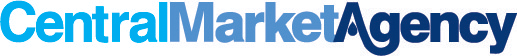 Revision HistoryDistributionAll Trading PartiesThe October 2019 Software Release Project implements 5 Approved Changes to the CMA CS, in accordance with CMA LWI 205 (plus 2 changes to documentation, with no system impact; MCCP238 (CSD0201 Update) and MCCP242 (CSD Drafting October 2019)). The impacts on Trading Parties from these are summarised below and the complete details are included in the updated Functional Design Document for the Release. These Approved Changes deliver a combination of fixes and enhancements.  This results in a new version 5.4 of the CMA CS software being released to the Production environment with no regression of current functionality or system performance occurring.      Project NameSoftware Release October 2019Version4.0Date2019-08-13AuthorNeil Cohen / David Candlish	DateVrsn.DescriptionAuthorReviewApproval2019-03-200.1Initial DraftNCDC, AM2019-04-160.2Completed draftingNCDC, AM2019-04-241.0-2.0Reviewed by AM and DCNCN/AAM2019-08-073.0Minor corrections following User Grp NCN/AAM2019-08-134.0Minor additional impact for VAS removalNCN/AAMApproved ChangeDescriptionLVI ImpactHVI ImpactMCCP237 – CCPOLR CapThe number of SPIDs allocated to a POLR LP, following a POLR, will be capped at twice the number registered to that LP at the time of the POLR.User Changes: NONE. Security Changes: NONE.MCCP237 – CCPOLR CapThe number of SPIDs allocated to a POLR LP, following a POLR, will be capped at twice the number registered to that LP at the time of the POLR.New Data Items: NONE.New Data Items: NONE.MCCP237 – CCPOLR CapThe number of SPIDs allocated to a POLR LP, following a POLR, will be capped at twice the number registered to that LP at the time of the POLR.Revised Data Items: NONE.Revised Data Items: NONE.MCCP237 – CCPOLR CapThe number of SPIDs allocated to a POLR LP, following a POLR, will be capped at twice the number registered to that LP at the time of the POLR.Data Uploads: NONE.MCCP237 – CCPOLR CapThe number of SPIDs allocated to a POLR LP, following a POLR, will be capped at twice the number registered to that LP at the time of the POLR.New Txns: NONENew Txns: NONEMCCP237 – CCPOLR CapThe number of SPIDs allocated to a POLR LP, following a POLR, will be capped at twice the number registered to that LP at the time of the POLR.Revised Txns: NONE.Revised Txns: NONE.MCCP237 – CCPOLR CapThe number of SPIDs allocated to a POLR LP, following a POLR, will be capped at twice the number registered to that LP at the time of the POLR.New pages/reports: POLR Market Level Status. A read-only report for all suitably authorised Users, with the following content;LP LP Org IDTrading Party TypePOLR Status (current FY)POLR Status (next FY)MCCP237 – CCPOLR CapThe number of SPIDs allocated to a POLR LP, following a POLR, will be capped at twice the number registered to that LP at the time of the POLR.Revised pages/reports: SW/LP POLR Report. This report will include 2 new columns; POLR Cap and No. of SPIDs Allocated in excess of the CapMCCP237 – CCPOLR CapThe number of SPIDs allocated to a POLR LP, following a POLR, will be capped at twice the number registered to that LP at the time of the POLR.MC/CSD Changes:  Market Code (Section 5.3.6) will include the POLR Cap elements of the POLR allocation processes and CSD0302 (New Section 6) will detail the data requirements for the POLR Market Status report.MC/CSD Changes:  Market Code (Section 5.3.6) will include the POLR Cap elements of the POLR allocation processes and CSD0302 (New Section 6) will detail the data requirements for the POLR Market Status report.MCCP240Discontinuation of the Vacancy Admin SchemeThe removal of the T34 group of transactions (which provide for SW to challenge the vacancy status of a SPID and for that status to be changed, if sufficient evidence is provided) and associated processing and reporting.  User Changes: NONE. Security Changes: NONE.MCCP240Discontinuation of the Vacancy Admin SchemeThe removal of the T34 group of transactions (which provide for SW to challenge the vacancy status of a SPID and for that status to be changed, if sufficient evidence is provided) and associated processing and reporting.  New Data Items: NONE.New Data Items: NONE.MCCP240Discontinuation of the Vacancy Admin SchemeThe removal of the T34 group of transactions (which provide for SW to challenge the vacancy status of a SPID and for that status to be changed, if sufficient evidence is provided) and associated processing and reporting.  Revised Data Items: NONE.Revised Data Items: The following Data Items will be removed from the XML Schema;D2031 (Vacancy Change Flag)D2032 (LP Challenged Vacancy Application Flag)D4007 (Date of Evidence)D4008 (Cryptographic Hash)D4009 (Cryptographic Hash Algorithm)D4010 (Vacancy Change Grace Period)D4011 (Water SP LP Org ID)D4012 (Sewerage SP LP Org ID)MCCP240Discontinuation of the Vacancy Admin SchemeThe removal of the T34 group of transactions (which provide for SW to challenge the vacancy status of a SPID and for that status to be changed, if sufficient evidence is provided) and associated processing and reporting.  Data Uploads: NONE.MCCP240Discontinuation of the Vacancy Admin SchemeThe removal of the T34 group of transactions (which provide for SW to challenge the vacancy status of a SPID and for that status to be changed, if sufficient evidence is provided) and associated processing and reporting.  New Txns: NONENew Txns: NONEMCCP240Discontinuation of the Vacancy Admin SchemeThe removal of the T34 group of transactions (which provide for SW to challenge the vacancy status of a SPID and for that status to be changed, if sufficient evidence is provided) and associated processing and reporting.  Revised Txns: The following Transactions will be removed from the LVI;T034.0 (Vac Scheme: Application)T034.1 (Vac Scheme: Grace Period Notification)T034.2 (Vac Scheme: Grace End Notification)T034.3 (Vac Scheme: Application Notification)T034.4 (Vac Scheme: Application Confirmation or Cancellation)T034.5 (Vac Scheme: Application Confirmation or Cancellation Notification)Revised Txns: The following Transactions will be removed from the XML Schema;T034.0 (Vac Scheme: Application)T034.1 (Vac Scheme: Grace Period Notification)T034.2 (Vac Scheme: Grace End Notification)T034.3 (Vac Scheme: Application Notification)T034.4 (Vac Scheme: Application Confirmation or Cancellation)T034.5 (Vac Scheme: Application Confirmation or Cancellation Notification)MCCP240Discontinuation of the Vacancy Admin SchemeThe removal of the T34 group of transactions (which provide for SW to challenge the vacancy status of a SPID and for that status to be changed, if sufficient evidence is provided) and associated processing and reporting.  New pages/reports: NONEMCCP240Discontinuation of the Vacancy Admin SchemeThe removal of the T34 group of transactions (which provide for SW to challenge the vacancy status of a SPID and for that status to be changed, if sufficient evidence is provided) and associated processing and reporting.  Revised pages/reports: The Vacancy Admin Scheme Report (presented to the Technical Panel) will no longer be provided.The X31 (WS SPID) and X32 (SS SPID) reports on the MDS will no longer include the D2031 (Vacancy Change Flag) and the D2032 (LP Challenged Flag).MCCP240Discontinuation of the Vacancy Admin SchemeThe removal of the T34 group of transactions (which provide for SW to challenge the vacancy status of a SPID and for that status to be changed, if sufficient evidence is provided) and associated processing and reporting.  MC/CSD Changes:  Market Code (Section 5.5.2) will be removed, removing the Scheme obligations, CSD0105 (Section 2.1) will be modified to remove the Scheme processes, CSD0301 will have the T34 txns and associated Data Items removed and CSD0302 will be modified to reflect the removal of VAS Data Items from the MDS.MC/CSD Changes:  Market Code (Section 5.5.2) will be removed, removing the Scheme obligations, CSD0105 (Section 2.1) will be modified to remove the Scheme processes, CSD0301 will have the T34 txns and associated Data Items removed and CSD0302 will be modified to reflect the removal of VAS Data Items from the MDS.CMACPx181LVI AccessThe replacement of the LVI rendering software and the facilitation of access to the LVI from mobile devices.User Changes: Username or e-mail address will be accepted.Username and Password will be requested on one page.The URL will be changed from dt.cmascotland.co.uk/cma.admin to dt.cmascotland.co.uk/lviAnd an auto-re-direct will be used.Security Changes: NONE.CMACPx181LVI AccessThe replacement of the LVI rendering software and the facilitation of access to the LVI from mobile devices.New Data Items: NONE.New Data Items: NONE.CMACPx181LVI AccessThe replacement of the LVI rendering software and the facilitation of access to the LVI from mobile devices.Revised Data Items: NONE.Revised Data Items: NONE.CMACPx181LVI AccessThe replacement of the LVI rendering software and the facilitation of access to the LVI from mobile devices.Data Uploads: NONE.CMACPx181LVI AccessThe replacement of the LVI rendering software and the facilitation of access to the LVI from mobile devices.New Txns: Txn names will be modified to ensure correctness and consistency between;CSD0301 (and other CSDs, where applicable)LVI Txn Submission page andLVI DashboardNew Txns: NONECMACPx181LVI AccessThe replacement of the LVI rendering software and the facilitation of access to the LVI from mobile devices.Revised Txns: NONE.Revised Txns: NONE.CMACPx181LVI AccessThe replacement of the LVI rendering software and the facilitation of access to the LVI from mobile devices.New pages/reports: A Help page will be provided, to include;User Guide‘How to’ videos (to be provided in March 2020)CMACPx181LVI AccessThe replacement of the LVI rendering software and the facilitation of access to the LVI from mobile devices.Revised pages/reports: The appearance of the LVI will be modified with updated artwork and styling. Breadcrumbs will be replaced with an enduring menu system and the current page will be highlighted by the menu.The Home page will include various widgets.Pages will be re-orientated for different devices (such as mobile phones etc.), but with current ordering generally retained.New User Settings will allow for choice of;Content themes; light/dark for Home, Sidebar and Content.Generic export of; csv, latest excel, or older excel.First Name and Last NameNew User Facilities will include;Tick/Cross highlights on Txn submissions will confirm the validity of SPIDs, Meters or DPIDs.The browser back-button will allow for all steps to be re-traced.Any web request or tab click will contribute to ‘activity’ for the purposes of the auto-log-out facility.CMACPx181LVI AccessThe replacement of the LVI rendering software and the facilitation of access to the LVI from mobile devices.MC/CSD Changes: Txn naming conventions for CSD0301 (and other CSDs as applicable) will be identified in MCCP242.MC/CSD Changes: Txn naming conventions for CSD0301 (and other CSDs as applicable) will be identified in MCCP242.CMACP275CS Issues Sep 2019Fixes for issues currently described on the Issue Tracker, generally that relate to the LVI, including some enhancements identified following Penetration Testing of the LVI.User Changes: If the CMA rejects a User deletion, that User will remain activated.Security Changes: NONE.CMACP275CS Issues Sep 2019Fixes for issues currently described on the Issue Tracker, generally that relate to the LVI, including some enhancements identified following Penetration Testing of the LVI.New Data Items: NONE.New Data Items: NONE.CMACP275CS Issues Sep 2019Fixes for issues currently described on the Issue Tracker, generally that relate to the LVI, including some enhancements identified following Penetration Testing of the LVI.Revised Data Items: NONE.Revised Data Items: NONE.CMACP275CS Issues Sep 2019Fixes for issues currently described on the Issue Tracker, generally that relate to the LVI, including some enhancements identified following Penetration Testing of the LVI.Data Uploads: NONE.CMACP275CS Issues Sep 2019Fixes for issues currently described on the Issue Tracker, generally that relate to the LVI, including some enhancements identified following Penetration Testing of the LVI.New Txns: NONENew Txns: NONECMACP275CS Issues Sep 2019Fixes for issues currently described on the Issue Tracker, generally that relate to the LVI, including some enhancements identified following Penetration Testing of the LVI.Revised Txns: NONE.Revised Txns: NONE.CMACP275CS Issues Sep 2019Fixes for issues currently described on the Issue Tracker, generally that relate to the LVI, including some enhancements identified following Penetration Testing of the LVI.New pages/reports: NONE.CMACP275CS Issues Sep 2019Fixes for issues currently described on the Issue Tracker, generally that relate to the LVI, including some enhancements identified following Penetration Testing of the LVI.Revised pages/reports: Dashboard. Filtering on a SPID will be enabled for the T001.0.Dashboard. Filtering on ‘Not ticked’ will only show not ticked items.T004.3 Submission page. The ‘Get Current Data’ tab will be removed. T006.0 Submission page. The D2011 RV should be an optional item.General Info tab under View/Edit SPID will display the T012.0 D4003 Text Comment Field. Charging Info tab under View/Edit SPID will display the T012.1 D4003 Text Comment Field.T013.2 Submission page. This page will be made available to SW (for domestic meters).SPID Search. This page will return results for searches on swapped-out meters.Meter Details under View/Edit SPID. This tab will display the Meter Technical Details in the ‘Meter Read Comments’ field.NAPS. The NAPS file will be qualified.CMACP279Access to Tariff Screens for SWReplaces the need for the CMA to provide screens shots, by granting SW Users read-only access to the LVI Tariff screens. Such access will be given to selected SW Users by an SW DA, in accordance with standard access arrangements.User Changes: Suitably authorised SW Users will have read access to the LVI tariff screens.Security Changes: NONE.CMACP279Access to Tariff Screens for SWReplaces the need for the CMA to provide screens shots, by granting SW Users read-only access to the LVI Tariff screens. Such access will be given to selected SW Users by an SW DA, in accordance with standard access arrangements.New Data Items: NONE.New Data Items: NONE.CMACP279Access to Tariff Screens for SWReplaces the need for the CMA to provide screens shots, by granting SW Users read-only access to the LVI Tariff screens. Such access will be given to selected SW Users by an SW DA, in accordance with standard access arrangements.Revised Data Items: NONE.Revised Data Items: NONE.CMACP279Access to Tariff Screens for SWReplaces the need for the CMA to provide screens shots, by granting SW Users read-only access to the LVI Tariff screens. Such access will be given to selected SW Users by an SW DA, in accordance with standard access arrangements.Data Uploads: NONE.CMACP279Access to Tariff Screens for SWReplaces the need for the CMA to provide screens shots, by granting SW Users read-only access to the LVI Tariff screens. Such access will be given to selected SW Users by an SW DA, in accordance with standard access arrangements.New Txns: NONENew Txns: NONECMACP279Access to Tariff Screens for SWReplaces the need for the CMA to provide screens shots, by granting SW Users read-only access to the LVI Tariff screens. Such access will be given to selected SW Users by an SW DA, in accordance with standard access arrangements.Revised Txns: NONE.Revised Txns: NONE.CMACP279Access to Tariff Screens for SWReplaces the need for the CMA to provide screens shots, by granting SW Users read-only access to the LVI Tariff screens. Such access will be given to selected SW Users by an SW DA, in accordance with standard access arrangements.New pages/reports: NONECMACP279Access to Tariff Screens for SWReplaces the need for the CMA to provide screens shots, by granting SW Users read-only access to the LVI Tariff screens. Such access will be given to selected SW Users by an SW DA, in accordance with standard access arrangements.Revised pages/reports: NONE.